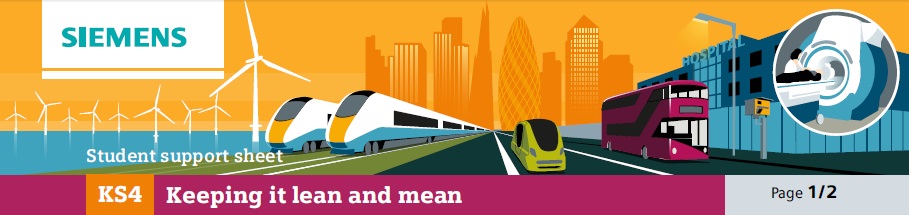  16A  Kitchen designWhat is good and what is less effective about this plan?Option AWhat is good and what is less effective about this plan?Option BWhat is good and what is less effective about this plan?Option C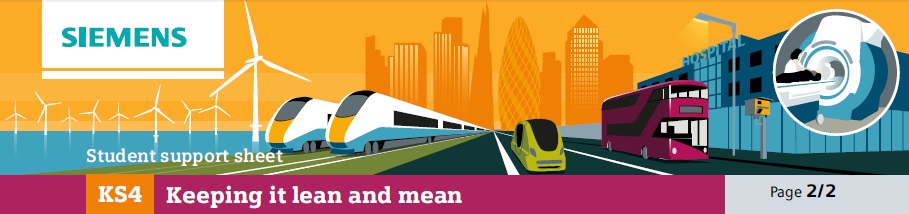  16B  Planning the torch assemblyProcesses in the assembly line sequence.Inserting bulbPutting adhesive label on the sideInserting batteries Screwing battery cover on Screwing bulb cover onNow devise:• Three assembly sequences that would work• Three assembly sequences that wouldn’t work• From the three that would work, why one might be slightly better than the others